Художественное творчество. Лепка.«Мячик»     Добрый день, уважаемые родители! Сегодня предлагаю Вам заняться со своим ребенком лепкой из пластилина. Перед началом работы можно провести небольшую беседу – «Посмотри вокруг, какие игрушки у тебя есть? Какие нравятся тебе больше всего?» и обязательно выслушайте малыша.      Расскажите про девочку Таню, у которой тоже была любимая игрушка. Прочитайте малышу стихотворение А.Барто «Мячик» и спросите, что случилось с Таней и какая любимая игрушка у нее была. «Правильно, это мячик! Правда, он упал в речку и Тане его не достать. Но мы с тобой поможем Танюше и сделаем ей новый красивый мячик».     Но сперва, нужно размять наши пальчики и ручки. Для этого я предлагаю вам тоже использовать мячик. Можно поиграть с малышом так: покатайте мячик между ладошек, сжимайте и разжимайте его пальчиками, покидайте ребенку, чтобы он учился его ловить.     Разложите перед малышом пластилин и попросите выбрать, какого цвета будет мячик. Спросите, какие цвета еще есть в коробке. После того, как вы выбрали цвет, возьмите кусочек пластилина в руки и погрейте его вместе с малышом дыханием и помните пальчиками, чтобы материал стал эластичным. Затем скатайте из вашего кусочка кружок, который и будет мячиком. Обязательно похвалите малыша за труд и помощь.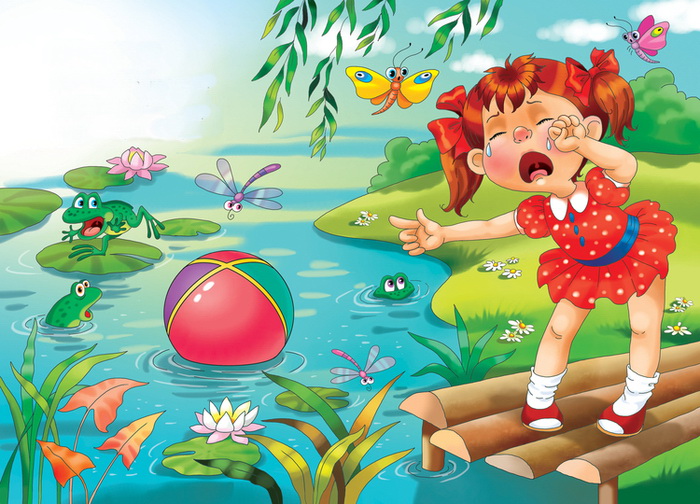 